III Международная олимпиада для студентов медицинских вузов «САМАРКАНД – 2020»16-17 декабря 2022 г. в г. Самарканд (Узбекистан) состоялась III Международная олимпиада студентов медицинских вузов «Самарканд-2020».Гусева Е.Д. - к.м.н., доцент кафедры оториноларингологии с курсом ИДПО – куратор «Диплом III степени» - Надеждина Екатерина, студентка 4 курса педиатрического факультета. Секция «Оториноларингология».  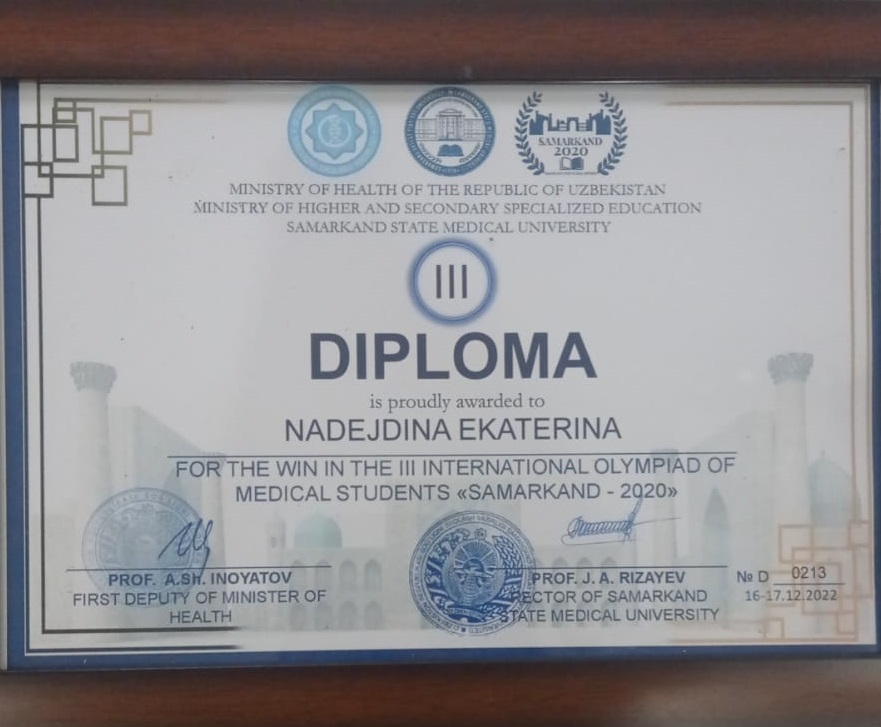 